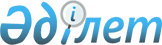 Қазақстан Республикасы Президентінің 2007 жылғы 5 желтоқсандағы № 173 өкіміне өзгерістер мен толықтыру енгізу туралыҚазақстан Республикасы Президентінің 2011 жылғы 1 маусымдағы № 22 Өкімі

      «Қазақстан Республикасы Қауіпсіздік Кеңесінің жанындағы сараптамалық кеңес туралы» Қазақстан Республикасы Президентінің 2007 жылғы 5 желтоқсандағы № 173 өкіміне мынадай өзгерістер мен толықтыру енгізілсін:



      жоғарыда аталған өкіммен бекітілген Қазақстан Республикасы Қауіпсіздік Кеңесі жанындағы сараптамалық кеңес туралы ережеде:



      2-тармақ мынадай редакцияда жазылсын:

      «2. Сараптамалық кеңес ұлттық қауіпсіздікті қамтамасыз ету саласындағы мәселелерді шешу бойынша ғылыми негізделген ұсынымдар тұжырымдау мақсатында құрылады.»;



      6-тармақта:



      2) тармақша алып тасталсын;



      3) тармақшадағы «Хатшылығы» деген сөз «Талдау бөлімі» деген сөздермен ауыстырылсын;



      7-тармақта:



      1) және 2) тармақшалар алып тасталсын;



      3) тармақшадағы «сыртқы» деген сөздің алдынан «қарауға келіп түскен жағдайда» деген сөздермен толықтырылсын;



      4) тармақшадағы «асимметриялық» деген сөз алып тасталсын; 



      9 және 10-тармақтарға орыс тіліндегі мәтінге өзгеріс енгізілді, қазақ тіліндегі мәтін өзгермейді;



      11-тармақтың 6) тармақшасы мынадай редакцияда жазылсын:

      «6) Қауіпсіздік Кеңесінің Талдау бөлімі қызметкерлерінің қатарынан Сараптамалық кеңес төрағасының орынбасарын және хатшысын тағайындайды.»;



      13-тармақтағы «Хатшылығының» деген сөз «Талдау бөлімінің» деген сөздермен ауыстырылсын;



      14-тармақта «Хатшылығының» деген сөз «Талдау бөлімінің» деген сөздермен ауыстырылсын.      Қазақстан Республикасының

             Президенті                          Н. Назарбаев
					© 2012. Қазақстан Республикасы Әділет министрлігінің «Қазақстан Республикасының Заңнама және құқықтық ақпарат институты» ШЖҚ РМК
				